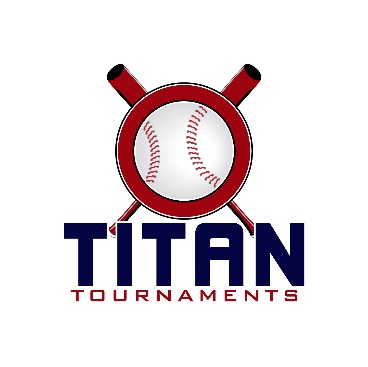 Thanks for playing ball with Titan!Roster and Waiver Forms must be submitted to the onsite director upon arrival and birth certificates must be available on site in each head coach’s folder.Victor Lord Park – 175 2nd St, Winder, GA – Director Allen 770-895-5094*Titan Return To Play Guidelines To Be Observed By All**10U Saturday Only, 11U & 12U – Saturday/Sunday*11U & 12U Entry Fee: $40510U Entry Fee: $335Sanction Fee: $35 if unpaid in 2021Admission: $7 Per Spectator Per DayCoaches: 3 Passes Per TeamPlease check out the how much does my team owe document.11U & 12U Format: 3 Seeding Games & Single Elimination Bracket Play10U Format: 2 Seeding Games & Single Elimination Bracket PlayPlease refer to pages 14-15 of our rule book for seeding procedures.
The on deck circle is on your dugout side. If you are uncomfortable with your player being that close to the batter, you may have them warm up further down the dugout, but they must remain on your dugout side.
Headfirst slides are allowed, faking a bunt and pulling back to swing is not allowed.
Runners must make an attempt to avoid contact, but do not have to slide.
Warm Up Pitches – 5 pitches between innings or 1 minute, whichever comes first.
Coaches – one defensive coach is allowed to sit on a bucket or stand directly outside of the dugout for the purpose of calling pitches. Two offensive coaches are allowed, one at third base, one at first base.
Offensive: One offensive timeout is allowed per inning.
Defensive: Three defensive timeouts are allowed during a seven inning game. On the fourth and each additional defensive timeout, the pitcher must be removed from the pitching position for the duration of the game. In the event of extra innings, one defensive timeout per inning is allowed.
An ejection will result in removal from the current game, and an additional one game suspension. Flagrant violations are subject to further suspension at the discretion of the onsite director10U Games – Winder, GA
90 minutes finish the inning*Please be prepared to play at least 15 minutes prior to your scheduled start times*Victor Lord Park11U Games – Winder, GA
90 minutes finish the inning*Please be prepared to play at least 15 minutes prior to your scheduled start times**OC Legends drew 4 seeding games due to the odd # of teams, please reference the rule book for how this plays out, as well as extra pitching rules*Saturday – Victor Lord ParkSunday – Victor Lord Park12U “A” Games – Winder, GA
90 minutes finish the inning*Please be prepared to play at least 15 minutes prior to your scheduled start times**2 Seeding + Single Elimination*If already paid, will receive a $75 credit, if unpaid, amount due is $330Sunday – Victor Lord Park12U “AA/AAA” Games – Winder, GA
90 minutes finish the inning*Please be prepared to play at least 15 minutes prior to your scheduled start times**Grayson Rams drew 4 seeding games due to the odd # of teams, please reference the rule book for how this plays out, as well as extra pitching rules*Saturday – Victor Lord ParkSunday – Victor Lord ParkTimeFieldGroupTeamScoreTeam12:303SeedingGTA Generals11-6Hardknox Vasil1:45
Sunday3SeedingAthens Biscuits3-12Hardknox Vasil3:30Sunday3SeedingAthens Biscuits0-17GTA Generals5:15
Sunday3Bracket Game 12 Seed
Hardknox Vasil13-13 Seed
Athens Biscuits7:00
C-Ship3Bracket Game 2Winner of Game 1
Hardknox Vasil10-11 Seed
GTA GeneralsTimeFieldGroupTeamScoreTeam8:151SeedingElite Sluggers – Wilson2-3GTA Generals8:152SeedingGA Select Braves14-2Walnut Grove Aces10:453SeedingElite Sluggers – Wilson8-7OC Legends11:452SeedingGA Select Braves5-4GTA Generals1:302SeedingOC Legends10-8Walnut Grove AcesTimeFieldGroupTeamScoreTeam8:304SeedingOC Legends5-8GTA Generals10:154SeedingElite Sluggers - Wilson10-9Walnut Grove Aces12:004SeedingOC Legends3-10GA Select Braves1:454Bracket Game 14 SeedOC Legends7-125 SeedWalnut Grove Aces3:304Bracket Game 22 SeedGTA Generals7-93 SeedElite Sluggers - Wilson5:154Bracket Game 3Winner of Game 1
Walnut Grove Aces3-51 SeedGA Select Braves7:00
C-Ship4Bracket Game 4Winner of Game 2
Elite Sluggers – Wilson2-8Winner of Game 3
GA Select BravesTimeFieldGroupTeamScoreTeam8:301ACollins Hill7-1North GA Warriors8:302ANorth GA Raiders Red5-2Winder Lions10:151ANorth GA Raiders Red2-10North GA Warriors10:152AWinder Lions8-1GA Braves Gianneschi12:001ACollins Hill2-8GA Braves Gianneschi1:451Bracket Game 14 SeedGA Braves Gianneschi12-15 SeedN GA Raiders Red3:301Bracket Game 22 SeedNorth GA Warriors11-53 SeedCollins Hill5:151Bracket Game 3Winner of Game 1
GA Braves Gianneschi0-11 SeedWinder Lions7:00
C-Ship1Bracket Game 4Winner of Game 2
North GA Warriors7-0Winner of Game 3
Winder LionsTimeFieldGroupTeamScoreTeam10:001AA/AAATravelers6-3West GA Smoke10:002AA/AAAGrayson Rams4-6North GA Raiders Black11:451AA/AAAEC Impact7-1West GA Smoke1:301AA/AAATravelers1-11Grayson RamsTimeFieldGroupTeamScoreTeam8:303AA/AAANorth GA Raiders Black7-6EC Impact10:153AA/AAAGrayson Rams7-3EC Impact12:002AA/AAATravelers 5-2North GA Raiders Black12:003AA/AAAWest GA Smoke4-9Grayson Rams1:452Bracket Game 14 Seed
EC Impact6-95 Seed
West GA Smoke3:302Bracket Game 22 Seed
Travelers4-93 Seed
N GA Raiders Black5:152Bracket Game 3Winner of Game 1
West GA Smoke4-61 Seed
Grayson Rams7:00
C-Ship2Bracket Game 4Winner of Game 2
N GA Raiders Black7-3Winner of Game 3
Grayson Rams